О внесении изменений в постановление администрации города Сосновоборска от 13.05.2019 № 668 «О создании муниципальной межведомственной комиссии по обследованию жилых помещений, занимаемых инвалидами и семьями, имеющими детей-инвалидов, и используемых для их постоянного проживания, и общего имущества в многоквартирных домах, в которых расположены указанные жилые помещения, входящих в состав муниципального жилищного фонда, а также частного жилищного фонда, расположенных на территории города  Сосновоборска»В целях обеспечения работы комиссии по обследованию жилых помещений, занимаемых инвалидами и семьями, имеющими детей-инвалидов, и используемых для их постоянного проживания, и общего имущества в многоквартирных домах, в которых расположены указанные жилые помещения, входящих в состав муниципального жилищного фонда, а также частного жилищного фонда, расположенных на территории города Сосновоборска», в связи с предложением филиала Государственного фонда поддержки участников СВО «Защитники Отечества» по Красноярскому краю (далее Фонд), руководствуясь ст. ст. 26, 38 Устава города Сосновоборска Красноярского края, ПОСТАНОВЛЯЮВнести следующие изменения в постановление администрации города Сосновоборска от 13.05.2019 № 668 «О создании муниципальной межведомственной комиссии по обследованию жилых помещений, занимаемых инвалидами и семьями, имеющими детей-инвалидов, и используемых для их постоянного проживания, и общего имущества в многоквартирных домах, в которых расположены указанные жилые помещения, входящих в состав муниципального жилищного фонда, а также частного жилищного фонда, расположенных на территории города Сосновоборска» (далее – постановление):Включить в состав комиссии Ясинскас Екатерину Вадимовну – заместителя руководителя филиала Фонда по социальному сопровождению в качестве члена комиссии.Контроль за исполнением постановления возложить на заместителя Главы города по вопросам жизнеобеспечения (Д.В. Иванов). Постановление вступает в силу в день, следующий за днем его официального опубликования в городской газете «Рабочий».Глава города Сосновоборска                                                               А.С. Кудрявцев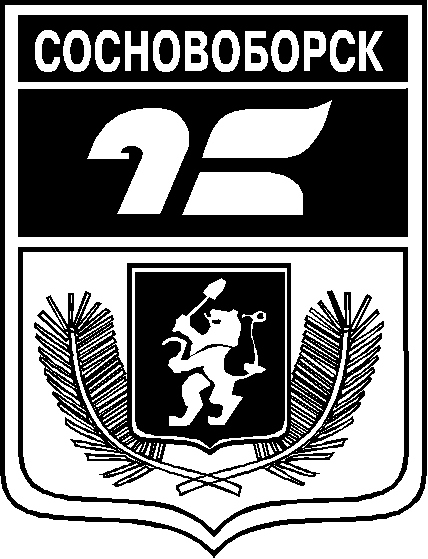 АДМИНИСТРАЦИЯ ГОРОДА СОСНОВОБОРСКАПОСТАНОВЛЕНИЕ19 декабря 2023                                                                                                                     № 1659АДМИНИСТРАЦИЯ ГОРОДА СОСНОВОБОРСКАПОСТАНОВЛЕНИЕ19 декабря 2023                                                                                                                     № 1659